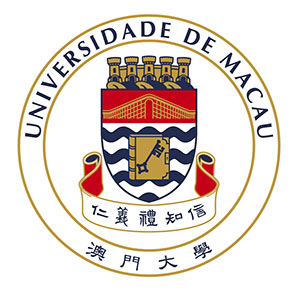 Institute of Advanced Studies in Humanities and Social Sciences (IAS)University of Macau (UM)Application Form – IAS Fellowship Scheme (Regular Staff)Declaration of Personal Data Collection of UMIn accordance with the Law No. 8/2005 of the Personal Data Protection Act, UM will make every effort to ensure the confidentiality and integrity of the personal data of the applicants.The personal data collected by this form will only be used for the application of the programme and the related purposes. The personal data may be transferred to internal or external reviewers if necessary.In accordance with the Personal Data Protection Act, the applicants are entitled to access and rectify their personal data if necessary. Application Form – IAS Fellowship Scheme 2023-2024Section One – General InformationSection One – General InformationName of the applicant in EnglishName of the applicant in Chinese
(if applicable)Current academic positionOther administrative position(s)Other affiliation(s) within UMFaculty and DepartmentSection Two – Research Publications and Interdisciplinary Research ExperiencePublications of recent three years (2020-2022)
___________________________________________________________________________                                                                                                                                                                                                                                                                                                                                                                                                                                                                                                                                                                                                                                                                                                                                                                                                                                                                                                                                                                                                                                                                                                                                                                                                                                                                                                                                                                                                                                                                                                                                                                                                                                                                                                                                                                                                                                                                                                                                                                                                                                                                                                                                                                                                                                                                                                                                                                                                                                                                                                                                                                                                                                                                                                                                                                                                                                                                                                                                                             ___________________________________________________________________________                                                                                                                                                                                                                                                                                                                                                                                                                                                                                                                                                                                                                                                                                                                                                                                                                                                                                                                                                                                                                                                                                                                                                                                                                                                                                                                                                                                                                                                                                                                                                                                                                                                                                                                                                                                                                                                                                                                                                                                                                                                                                                                                                                                                                                                                                                                                                                                                                                                                                                                                                                                                                                                                                                                                                                                                                                                                                                                                                              ___________________________________________________________________________                                                                                                                                                                                                                                                                                                                                                                                                                                                                                                                                                                                                                                                                                                                                                                                                                                                                                                                                                                                                                                                                                                                                                                                                                                                                                                                                                                                                                                                                                                                                                                                                                                                                                                                                                                                                                                                                                                                                                                                                                                                                                                                                                                                                                                                                                                                                                                                                                                                                                                                                                                                                                                                                                                                                                                                                                                                                                                                                                             Interdisciplinary research experience (research, grants, collaborations)
___________________________________________________________________________                                                                                                                                                                                                                                                                                                                                                                                                                                                                                                                                                                                                                                                                                                                                                                                                                                                                                                                                                                                                                                                                                                                                                                                                                                                                                                                                                                                                                                                                                                                                                                                                                                                                                                                                                                                                                                                                                                                                                                                                                                                                                                                                                                                                                                                                                                                                                                                                                                                                                                                                                                                                                                                                                                                                                                                                                                                                                                                                                             ___________________________________________________________________________                                                                                                                                                                                                                                                                                                                                                                                                                                                                                                                                                                                                                                                                                                                                                                                                                                                                                                                                                                                                                                                                                                                                                                                                                                                                                                                                                                                                                                                                                                                                                                                                                                                                                                                                                                                                                                                                                                                                                                                                                                                                                                                                                                                                                                                                                                                                                                                                                                                                                                                                                                                                                                                                                                                                                                                                                                                                                                                                                              ___________________________________________________________________________                                                                                                                                                                                                                                                                                                                                                                                                                                                                                                                                                                                                                                                                                                                                                                                                                                                                                                                                                                                                                                                                                                                                                                                                                                                                                                                                                                                                                                                                                                                                                                                                                                                                                                                                                                                                                                                                                                                                                                                                                                                                                                                                                                                                                                                                                                                                                                                                                                                                                                                                                                                                                                                                                                                                                                                                                                                                                                                                                              ___________________________________________________________________________                                                                                                                                                                                                                                                                                                                                                                                                                                                                                                                                                                                                                                                                                                                                                                                                                                                                                                                                                                                                                                                                                                                                                                                                                                                                                                                                                                                                                                                                                                                                                                                                                                                                                                                                                                                                                                                                                                                                                                                                                                                                                                                                                                                                                                                                                                                                                                                                                                                                                                                                                                                                                                                                                                                                                                                                                                                                                                                                                             ___________________________________________________________________________                                                                                                                                                                                                                                                                                                                                                                                                                                                                                                                                                                                                                                                                                                                                                                                                                                                                                                                                                                                                                                                                                                                                                                                                                                                                                                                                                                                                                                                                                                                                                                                                                                                                                                                                                                                                                                                                                                                                                                                                                                                                                                                                                                                                                                                                                                                                                                                                                                                                                                                                                                                                                                                                                                                                                                                                                                                                                                                                                              ___________________________________________________________________________                                                                                                                                                                                                                                                                                                                                                                                                                                                                                                                                                                                                                                                                                                                                                                                                                                                                                                                                                                                                                                                                                                                                                                                                                                                                                                                                                                                                                                                                                                                                                                                                                                                                                                                                                                                                                                                                                                                                                                                                                                                                                                                                                                                                                                                                                                                                                                                                                                                                                                                                                                                                                                                                                                                                                                                                                                                                                                                                                             ___________________________________________________________________________                                                                                                                                                                                                                                                                                                                                                                                                                                                                                                                                                                                                                                                                                                                                                                                                                                                                                                                                                                                                                                                                                                                                                                                                                                                                                                                                                                                                                                                                                                                                                                                                                                                                                                                                                                                                                                                                                                                                                                                                                                                                                                                                                                                                                                                                                                                                                                                                                                                                                                                                                                                                                                                                                                                                                                                                                                                                                                                                                              ___________________________________________________________________________                                                                                                                                                                                                                                                                                                                                                                                                                                                                                                                                                                                                                                                                                                                                                                                                                                                                                                                                                                                                                                                                                                                                                                                                                                                                                                                                                                                                                                                                                                                                                                                                                                                                                                                                                                                                                                                                                                                                                                                                                                                                                                                                                                                                                                                                                                                                                                                                                                                                                                                                                                                                                                                                                                                                                                                                                                                                                                                                                             ___________________________________________________________________________                                                                                                                                                                                                                                                                                                                                                                                                                                                                                                                                                                                                                                                                                                                                                                                                                                                                                                                                                                                                                                                                                                                                                                                                                                                                                                                                                                                                                                                                                                                                                                                                                                                                                                                                                                                                                                                                                                                                                                                                                                                                                                                                                                                                                                                                                                                                                                                                                                                                                                                                                                                                                                                                                                                                                                                                                                                                                                                                                              Note: Please attach your detailed curriculum vitae to this application from.Section Three – Proposed Research Plan for IAS Fellowship SchemeIAS strongly encourages all applicants to bring your potential research plans to the scheme, regardless of whether they are at an initial stage or nearing completion. Your research plan will serve as a solid foundation for your active participation in the diverse range of IAS activities, including conferences, workshops, and the highly anticipated IAS Annual Conference.By presenting your research plans, you will engage with fellow participants from diverse fields, fostering exchange of ideas and potential interdisciplinary collaborations. The scheme offers an exceptional platform for scholars to showcase their research plans, receive valuable feedback, and discover exciting opportunities for cross-field cooperation.Note: Including a research plan in your application is highly recommended. Providing a research plan will help us better understand your research interests and allocate appropriate resources to support your academic journey. It will also enhance our ability to identify potential collaboration opportunities for you within our diverse community of scholars.Proposed research plan________________________________________________________________________________________________________________________________________________________________________________________________________________________________________________________________________________________________________________Potential contributions to interdisciplinary exchange and collaboration________________________________________________________________________________________________________________________________________________________________________________________________________________________________________________________________________________________________________________________________________________________________________________________________________________________________________________________________________Areas of research you would like to engage for interdisciplinary collaboration 
________________________________________________________________________________________________________________________________________________________Section Four – Commitment and ObligationsAs fellows affiliated with the IAS, active participation in various activities to foster interdisciplinary exchange and contribute to the vibrant intellectual community is expected. The commitment includes:Active Engagement: Embrace involvement in IAS activities like seminars, workshops, conferences, and interdisciplinary collaborations. Enhance the academic atmosphere and promote knowledge exchange.Interdisciplinary Exchange: Engage with researchers from different disciplines, fostering interdisciplinary discussions and collaborations. Enrich research outcomes and address complex societal challenges effectively.Producing Research Outputs: Conduct high-quality research aligned with IAS goals. Generate research outputs such as publications, conference presentations, and scholarly contributions. Contribute to knowledge advancement and showcase impact.Section Five – Support from IASSuccessful applicants will receive administrative support from the institute while organizing impactful events such as IAS Conferences, Guia Lectures, Guest Lectures, Public Forums, or other academic exchanges that fit the objectives and resource availability of IAS.Affiliates are honorary and not employees of IAS. This appointment does not provide salary or benefits and the research projects do not get funding from the IAS. IAS may host multi-year research projects across faculties.Signature of applicant: ___________________________ Date: _________________________ Section Six – Dean’s Recommendation (for Internal Use)The Faculty decides to recommend/ not recommend ___________________ the above applicant to participate in the IAS Fellowship Scheme.Other suggestions or remarks:________________________________________________________________________________________________________________________________________________________Dean’s Signature: _____________________________ Date: _________________________ 